الجامعة المستنصرية - كلية التربية الاساسية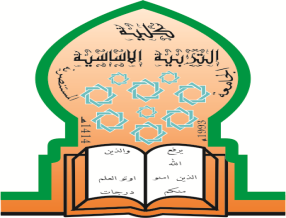 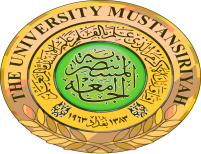 قسم التربية الاسرية والمهن الفنيةالخطة الدراسية للمساقالبريد الالكتروني للتدريسي :                                                               توقيع التدريسي :تواجد التدريسي : غرفة التدريسيات                                                       توقيع رئيس القسم :المعلومات العامة عن المساق ( المادة الدراسية ): (Course information)المعلومات العامة عن المساق ( المادة الدراسية ): (Course information)المعلومات العامة عن المساق ( المادة الدراسية ): (Course information)المعلومات العامة عن المساق ( المادة الدراسية ): (Course information)المعلومات العامة عن المساق ( المادة الدراسية ): (Course information)اسم المساق: تذوق فنياسم التدريسي : م.م. سحر عبد الكاظم غانماسم التدريسي : م.م. سحر عبد الكاظم غانماسم التدريسي : م.م. سحر عبد الكاظم غانمرمز المساق: 521131115اسم التدريسي : م.م. سحر عبد الكاظم غانماسم التدريسي : م.م. سحر عبد الكاظم غانماسم التدريسي : م.م. سحر عبد الكاظم غانمالساعات المعتمدة:24نظريعملياجماليالساعات المعتمدة:24112المستوى والفصل الدراسي: الثانية - الثالث  وصف المساق: (Course description)  وصف المساق: (Course description)  وصف المساق: (Course description)  وصف المساق: (Course description)  وصف المساق: (Course description)مادة نظرية تدرس فيها الطلبة للمرحلة الاولى والهدف منها هو تعرف الطلبة على مفهوم الفن وعملية الاحساس به باعتباره جزءا من حياتنا اليومية والاجتماعية.مادة نظرية تدرس فيها الطلبة للمرحلة الاولى والهدف منها هو تعرف الطلبة على مفهوم الفن وعملية الاحساس به باعتباره جزءا من حياتنا اليومية والاجتماعية.مادة نظرية تدرس فيها الطلبة للمرحلة الاولى والهدف منها هو تعرف الطلبة على مفهوم الفن وعملية الاحساس به باعتباره جزءا من حياتنا اليومية والاجتماعية.مادة نظرية تدرس فيها الطلبة للمرحلة الاولى والهدف منها هو تعرف الطلبة على مفهوم الفن وعملية الاحساس به باعتباره جزءا من حياتنا اليومية والاجتماعية.مادة نظرية تدرس فيها الطلبة للمرحلة الاولى والهدف منها هو تعرف الطلبة على مفهوم الفن وعملية الاحساس به باعتباره جزءا من حياتنا اليومية والاجتماعية.مخرجات تعلم المساق: (Course outcomes)مخرجات تعلم المساق: (Course outcomes)مخرجات تعلم المساق: (Course outcomes)مخرجات تعلم المساق: (Course outcomes)مخرجات تعلم المساق: (Course outcomes)اكساب الطلبة القدرة والمعرفة على فهم رسالة الفن كونه يمثل يدمومة الحياة فكل مافي حولنا من اشكال ومفردات في الطبيعة او المصنوع خاضع لملكة الاحساس والفهم وله قواعد وبالتالي يكتسب الطالب من خلال هذه المادة الاحساس بالجمال وادراكه وصولا الى تنفيذ اعمال فنية جميلة ذو احساس عالي بالذوق والتذوق الفني. اكساب الطلبة القدرة والمعرفة على فهم رسالة الفن كونه يمثل يدمومة الحياة فكل مافي حولنا من اشكال ومفردات في الطبيعة او المصنوع خاضع لملكة الاحساس والفهم وله قواعد وبالتالي يكتسب الطالب من خلال هذه المادة الاحساس بالجمال وادراكه وصولا الى تنفيذ اعمال فنية جميلة ذو احساس عالي بالذوق والتذوق الفني. اكساب الطلبة القدرة والمعرفة على فهم رسالة الفن كونه يمثل يدمومة الحياة فكل مافي حولنا من اشكال ومفردات في الطبيعة او المصنوع خاضع لملكة الاحساس والفهم وله قواعد وبالتالي يكتسب الطالب من خلال هذه المادة الاحساس بالجمال وادراكه وصولا الى تنفيذ اعمال فنية جميلة ذو احساس عالي بالذوق والتذوق الفني. اكساب الطلبة القدرة والمعرفة على فهم رسالة الفن كونه يمثل يدمومة الحياة فكل مافي حولنا من اشكال ومفردات في الطبيعة او المصنوع خاضع لملكة الاحساس والفهم وله قواعد وبالتالي يكتسب الطالب من خلال هذه المادة الاحساس بالجمال وادراكه وصولا الى تنفيذ اعمال فنية جميلة ذو احساس عالي بالذوق والتذوق الفني. اكساب الطلبة القدرة والمعرفة على فهم رسالة الفن كونه يمثل يدمومة الحياة فكل مافي حولنا من اشكال ومفردات في الطبيعة او المصنوع خاضع لملكة الاحساس والفهم وله قواعد وبالتالي يكتسب الطالب من خلال هذه المادة الاحساس بالجمال وادراكه وصولا الى تنفيذ اعمال فنية جميلة ذو احساس عالي بالذوق والتذوق الفني. كتابة مواضيع المساق ( النظري – العملي ان وجد ) :كتابة مواضيع المساق ( النظري – العملي ان وجد ) :كتابة مواضيع المساق ( النظري – العملي ان وجد ) :كتابة مواضيع المساق ( النظري – العملي ان وجد ) :الاسابيع / التاريخالاسابيع / التاريخنظري نظري او عملي116/1تعريف التذوق223/10اهداف التذوق330/10مفهوم العمل الفني46/11مفهوم الفنان وصفاته513/11المتذوق وخصائصه620/11الناقد وسماته727/11امتحان شهري84/12المتذوق ودوره في عملية التذوق911/12العوامل المساعدة في عملية التذوقالعوامل التي تعيق عملية التذوق1018/12نظريات التذوق1125/12امتحان شهري122/1/2017عصر النهضة الكلاسيكية138/1عصر الانطباعية التعبيرية1415/1التكعيبية السيريالية1522/1الامتحان النهائي الواجبات و المشاريع:تقديم بحث  لنقد أي لوحة يختارها الطالب وفق المبادئ التي درسها2-  3-مصادر التعلم الاساسية:مصادر التعلم الاساسية:مصادر التعلم الاساسية:مصادر التعلم الاساسية:مصادر التعلم الاساسية:مصادر التعلم الاساسية:مصادر التعلم الاساسية:مصادر التعلم الاساسية:مصادر التعلم الاساسية:مصادر التعلم الاساسية:مصادر التعلم الاساسية:بسيوني, محمود , قظايا التربية الفنية, القاهرة, ط 4 , عالم الكتب ,1985 .بسيوني, محمود , قظايا التربية الفنية, القاهرة, ط 4 , عالم الكتب ,1985 .بسيوني, محمود , قظايا التربية الفنية, القاهرة, ط 4 , عالم الكتب ,1985 .بسيوني, محمود , قظايا التربية الفنية, القاهرة, ط 4 , عالم الكتب ,1985 .بسيوني, محمود , قظايا التربية الفنية, القاهرة, ط 4 , عالم الكتب ,1985 .بسيوني, محمود , قظايا التربية الفنية, القاهرة, ط 4 , عالم الكتب ,1985 .بسيوني, محمود , قظايا التربية الفنية, القاهرة, ط 4 , عالم الكتب ,1985 .بسيوني, محمود , قظايا التربية الفنية, القاهرة, ط 4 , عالم الكتب ,1985 .بسيوني, محمود , قظايا التربية الفنية, القاهرة, ط 4 , عالم الكتب ,1985 .بسيوني, محمود , قظايا التربية الفنية, القاهرة, ط 4 , عالم الكتب ,1985 .بسيوني, محمود , قظايا التربية الفنية, القاهرة, ط 4 , عالم الكتب ,1985 .حنورة, مصري عبد الحميد, سيكواوجية التذوق الفني, القاهرة, دار المعارف (ب,ت) .حنورة, مصري عبد الحميد, سيكواوجية التذوق الفني, القاهرة, دار المعارف (ب,ت) .حنورة, مصري عبد الحميد, سيكواوجية التذوق الفني, القاهرة, دار المعارف (ب,ت) .حنورة, مصري عبد الحميد, سيكواوجية التذوق الفني, القاهرة, دار المعارف (ب,ت) .حنورة, مصري عبد الحميد, سيكواوجية التذوق الفني, القاهرة, دار المعارف (ب,ت) .حنورة, مصري عبد الحميد, سيكواوجية التذوق الفني, القاهرة, دار المعارف (ب,ت) .حنورة, مصري عبد الحميد, سيكواوجية التذوق الفني, القاهرة, دار المعارف (ب,ت) .حنورة, مصري عبد الحميد, سيكواوجية التذوق الفني, القاهرة, دار المعارف (ب,ت) .حنورة, مصري عبد الحميد, سيكواوجية التذوق الفني, القاهرة, دار المعارف (ب,ت) .حنورة, مصري عبد الحميد, سيكواوجية التذوق الفني, القاهرة, دار المعارف (ب,ت) .حنورة, مصري عبد الحميد, سيكواوجية التذوق الفني, القاهرة, دار المعارف (ب,ت) .المصادر الساندة :المصادر الساندة :المصادر الساندة :المصادر الساندة :المصادر الساندة :المصادر الساندة :المصادر الساندة :المصادر الساندة :المصادر الساندة :المصادر الساندة :المصادر الساندة :مواقع الانترنيتمواقع الانترنيتمواقع الانترنيتمواقع الانترنيتمواقع الانترنيتمواقع الانترنيتمواقع الانترنيتمواقع الانترنيتمواقع الانترنيتمواقع الانترنيتمواقع الانترنيتالاطلاع على اعمال فنية (لوحات) لفنانين عراقيين وعالميين.الاطلاع على اعمال فنية (لوحات) لفنانين عراقيين وعالميين.الاطلاع على اعمال فنية (لوحات) لفنانين عراقيين وعالميين.الاطلاع على اعمال فنية (لوحات) لفنانين عراقيين وعالميين.الاطلاع على اعمال فنية (لوحات) لفنانين عراقيين وعالميين.الاطلاع على اعمال فنية (لوحات) لفنانين عراقيين وعالميين.الاطلاع على اعمال فنية (لوحات) لفنانين عراقيين وعالميين.الاطلاع على اعمال فنية (لوحات) لفنانين عراقيين وعالميين.الاطلاع على اعمال فنية (لوحات) لفنانين عراقيين وعالميين.الاطلاع على اعمال فنية (لوحات) لفنانين عراقيين وعالميين.الاطلاع على اعمال فنية (لوحات) لفنانين عراقيين وعالميين.الدرجات الامتحانيةالدرجات الامتحانيةالامتحان الاولالامتحان الثانيالامتحان الثانيالامتحان العمليالامتحان العمليالنشاطالسعيالسعيالامتحان النهائي10010010101015155404060قاعة المحاضراتالشعبةالشعبةالشعبةالقاعةالقاعةالساعةالساعةالساعةالملاحظاتالملاحظات1110.1010.1010.102210.1010.1010.10مسائيمسائي2.502.502.50